PUBLIKASI PERSJUDUL	: UGM PASANG EWS DI LOKASI LONGSORMEDIA	: SEPUTAR INDONESIATANGGAL	: 20 JANUARI 2017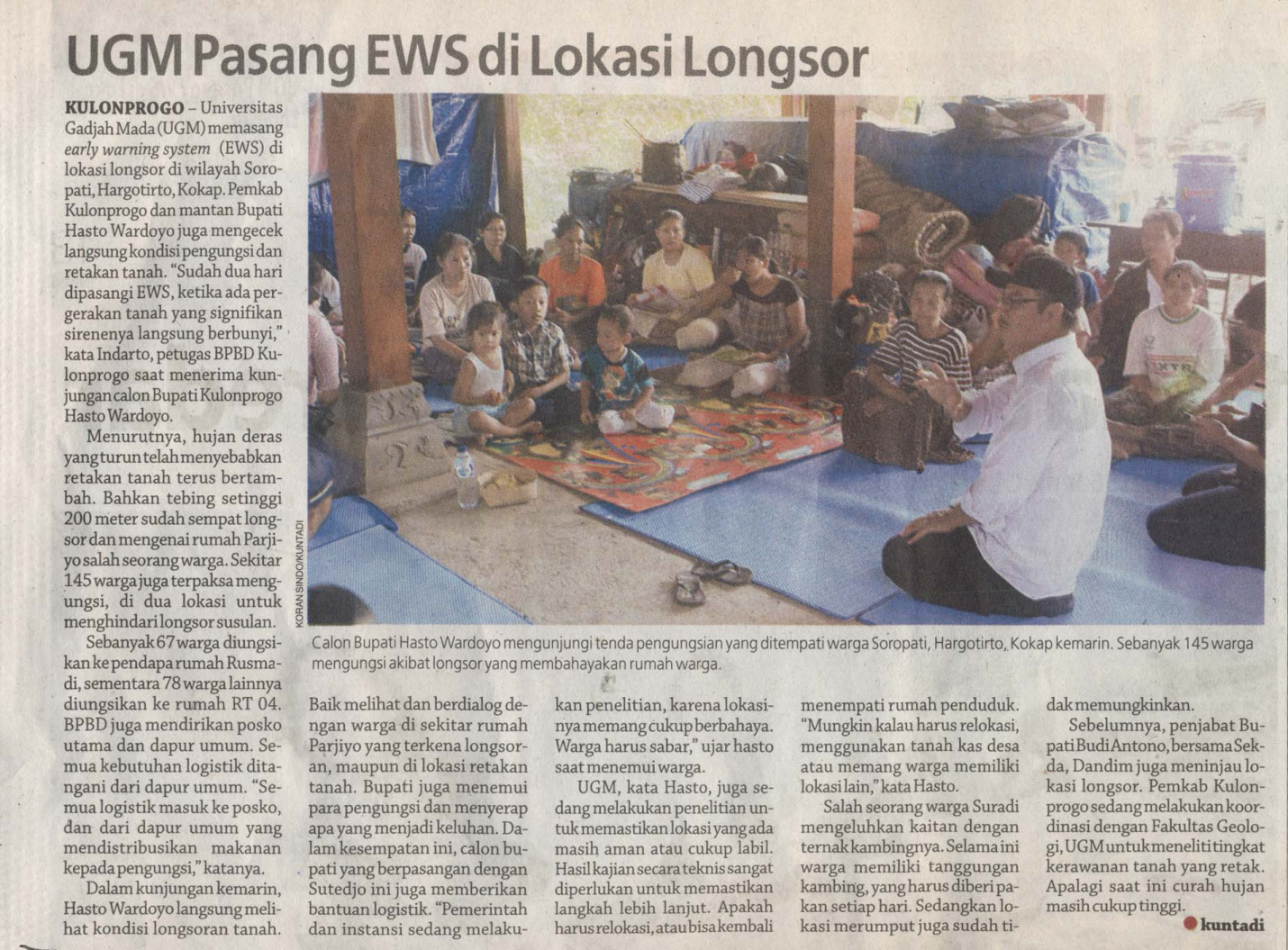 